Муниципальное бюджетное общеобразовательное учреждение«Сатинская средняя общеобразовательная школа»ПРОГРАММА  РАБОТЫС  ОДАРЕННЫМИ ДЕТЬМИ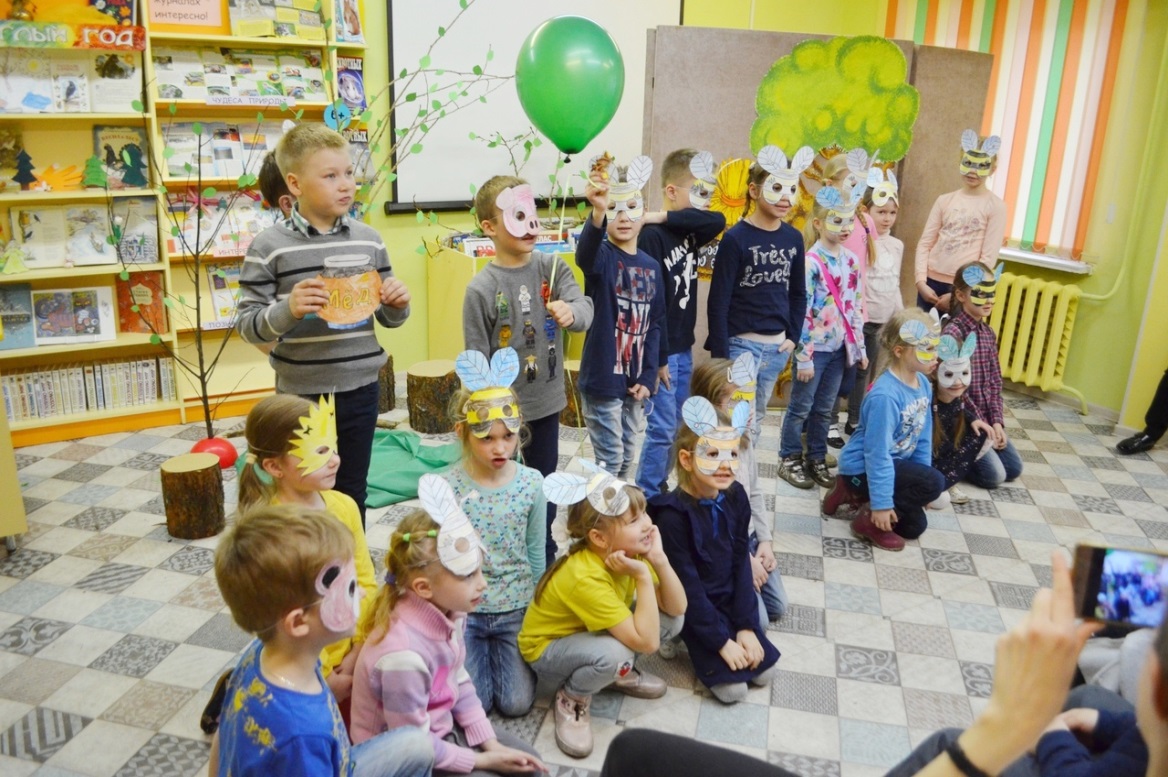 2023-2025гг.Актуальность разработки ПрограммыИнтеллектуальный потенциал общества во многом определяется выявлением одаренных детей и работой с ними. Кроме того, вопросы одаренности в настоящее время волнуют многих. Это связанно с развитием образования, которому присущи унификация и профильность, с ужесточением требований молодежного рынка труда, отсутствием механизма социальной поддержки для талантливой молодежи. В современную эпоху, эпоху становления постиндустриального общества, когда значение интеллектуального и творческого человеческого потенциала значительно возрастает, работа с одаренными и высоко мотивированными детьми является крайне необходимой.Содержание проблемы и обоснование необходимости ее решения.В последние годы можно наблюдать расширение числа участников и победителей предметных олимпиад, участников конкурсов и соревнований и, как следствие, высоких образовательных достижений. Школа по итогам проведения муниципального этапа всероссийской олимпиады по количеству призовых мест стабильно в течение нескольких лет занимает призовые места, хорошие результаты наши обучающиеся показывают на региональном этапе. Победителями и призёрами  регионального этапа в разные годы были  обучающиеся школы. Так же увеличиваетсяинтерес детей к занятиям исследовательской деятельностью. По линии   методических объединений проводятся различные научно – практические конференции, интеллектуальные игры Учащиеся школы принимают участие в интеллектуальных олимпиадах и конкурсах различного уровня:во всероссийской олимпиаде школьников (школьный, муниципальный, региональный этапы);в международных конкурсах-играх "Кенгуру", "Русский медвежонок", по информатике «КИТ»,  Для развития спортивной, творческой одаренности детей проводятся спортивные соревнования, школьный  турслёт, спортивные игры "Президентские состязания",осенний и весенний кросс,   «Лыжня России» и др.творческие фестивали и конкурсы и др.Улучшение работы учителей в данном направлении, привело к возникновению проблем выявления, поддержки и развития одаренных детей. Их решение должна обеспечить Программа, связанная с координацией деятельности всех педагогов школы. Программа должна предусмотреть создание равных стартовых условий для выявления, развития, социальной поддержки одаренных детей, реализации их потенциальных возможностей, обеспечения всестороннего развития и образования. Другая проблема – педагогические и психологические трудности, обусловленные разнообразием видов одаренности, включая возрастную и скрытую одаренность, множество противоречивых теоретических подходов и методов. Решение этой проблемы может быть связано с определением единых подходов к пониманию детской одаренности.Кроме того, выделим кадровую проблему, связанную с недостаточной профессиональной и личностной готовностью педагогов к работе с одаренными детьми.Концепция программыВыявление одаренных детей должно начинаться уже в начальной школе на основе наблюдения, изучения психологических особенностей, речи, памяти, логического мышления. Работа с одаренными и способными детьми, их поиск, выявление и развитие должны стать одним из важнейших аспектов деятельности школы.Одаренность – это системное, развивающееся в течение жизни качество психики, которое определяет возможность достижения человеком более высоких (необычных, незаурядных) результатов в одном или нескольких видах деятельности по сравнению с другими людьми. Одаренный ребенок – это ребенок, который выделяется яркими, очевидными, иногда выдающимися достижениями (или имеет внутренние предпосылки для таких достижений) в том или ином виде деятельности.Одаренные дети обычно обладают отличной памятью, которая базируется на ранней речи иабстрактном мышлении. Их отличает способность классифицировать информацию и опыт, умение широко пользоваться накопленными знаниями. Большой словарный запас, сопровождающийся сложными синтаксическими конструкциями, умение ставить вопросы чаще всего привлекают внимание окружающих к одаренному ребенку. Маленькие «вундеркинды» с удовольствием читают словари и энциклопедии, придумывают слова, должные, по их мнению, выражать их собственные понятия и воображаемые события, предпочитают игры, требующие активизации умственных способностей.Одаренного ребенка отличает и повышенная концентрация внимания на чем-либо, упорство в достижении результата в сфере, которая ему интересна. К этому нужно прибавить и степень погруженности в задачу.Одаренные дети:имеют более высокие по сравнению с большинством интеллектуальные способности, восприимчивость к учению, творческие возможности и проявления;имеют доминирующую активную, ненасыщенную познавательную потребность;испытывают радость от добывания знаний, умственного труда.В сфере психосоциального развития одаренным и талантливым детям свойственны следующие черты:Сильно развитое чувство справедливости, проявляющееся очень рано. Личные системы ценностей у одаренных детей очень широки.Остро воспринимают общественную несправедливость. Устанавливают высокие требования к себе и к окружающим и живо откликаются на правду, справедливость, гармонию и природу.Не могут четко развести реальность и фантазию.Хорошо развито чувство юмора. Талантливые люди обожают несообразности, игру слов,«подковырки», часто видят юмор там, где сверстники его не обнаруживают. Юмор может быть спасительной благодатью и здоровым щитом для тонкой психики, нуждающейся в защите от болезненных ударов, наносимых менее восприимчивыми людьми.Одаренные дети постоянно пытаются решать проблемы, которые им пока «не по зубам». С точки зрения их развития такие попытки полезны.Для одаренных детей, как правило - характерны преувеличенные страхи, поскольку они способны вообразить множество опасных последствий.Чрезвычайно восприимчивы к неречевым проявлениям чувств окружающими и весьма подвержены молчаливому напряжению, возникшему вокруг них.Условно можно выделить следующие категории одаренных детей:Дети с необыкновенно высокими общими интеллектуальными способностями.Дети с признаками специальной умственной одаренности в определенной области наук и конкретными академическими способностями.Дети с высокими творческими (художественными) способностями.Дети с высокими лидерскими (руководящими) способностями.Учащиеся, не достигающие по каким-либо причинам успехов в учении, но обладающие яркой познавательной активностью, оригинальностью мышления и психического склада.Принципы педагогической деятельности в работе с одаренными детьми:принцип максимального разнообразия предоставленных возможностей для развития личности;принцип возрастания роли внеурочной деятельности;принцип индивидуализации и дифференциации обучения;принцип создания условий для совместной работы учащихся при минимальном участии учителя;принцип свободы выбора учащимися дополнительных образовательных услуг, помощи, наставничества.Цель программы:выявление одаренных детей;создание условий для оптимального развития одаренных детей.Основные задачи:реализация принципа личностно-ориентированного подхода в обучении и воспитании учащихся с повышенным уровнем обучаемости, активизация их интеллектуальных качеств в целях гар- монического развития человека как субъекта творческой деятельности;создание оптимальных условий для выявления поддержки и развития одаренных детей;знакомство педагогов с научными данными о психологических особенностях и методических приемах работы с одаренными детьми.изучение факторов целенаправленного психолого-педагогического содействия процессам развития личности, эффективной реализации способностей к неограниченному развитию индивидуальности каждого субъекта педагогического процесса;совершенствование системы подготовки учителей   через	педсоветы, самообразование, курсы повышения квалификации;внедрение в учебно-воспитательный процесс всех видов и форм творческой самореализации, нестандартности научного и художественного мышления учащихся;установление сотрудничества в работе с одаренными детьми с заинтересованными структурами;проведение различных конкурсов, олимпиад, интеллектуальных игр, и др., позволяющих учащимся проявить свои способности.Формы работы с одаренными учащимися:групповые занятия с одаренными учащимися;конкурсы;курсы по выбору, элективные курсы;участие в олимпиадах;работа по индивидуальным планам;занятия в профильных классахнаучно – практические конференцииЭтапы реализации этап: диагностико- прогностический (мониторинг одаренности).Создание: банка данных по одаренным детям; банка творческих работ учащихся; банка текстов олимпиад и интеллектуальных конкурсов;  рекомендаций по работе с одаренными.Организация:диагностических мероприятий по выявлению одаренности;системы дополнительного образования;внеклассной работы по предмету;профессиональных проб;обучение педагогов работе с одаренными детьми через курсы повышения квалификации, семинары, педсоветы, самообразование. этап: основнойвыявление одаренных детей на ранних этапах развития;организация системы научно-исследовательской деятельности учащихся;использование метода проектов;учет индивидуальных достижений обучающихся;переход на систему портфолио;проведение выставок детского творчества;обобщение опыта работы по технологиям творческого и интеллектуального развития. этап: констатирующийсоздание банка педагогического опыта в работе с одаренными.внедрение в практику работы  рейтинга учащихся.Содержание программыМетодические требования к организации и практической реализации программы«Одарённые дети»Исполнение государственных принципов образования ФЗ «Об образовании в РФ».Экспертиза имеющейся нормативно-правовой базы, выводы, направление на социальную защиту и поддержку одаренных детей.Организация необходимой психолого-педагогической работы среди родителей способных учащихся.Разработка системы мер по повышению квалификации педагогических кадров, работающих с одаренными детьми.Совместная коррекционно-методическая работа учителей-предметников и педагога-психолога.Ежегодный анализ состояния и результатов работы учителей с талантливыми учащимися, принятие необходимых управленческих коррекционно-направляющих решений.Обогащение и распространение опыта педагогов, работающих с одаренными детьми.1.9. Создание банка педагогической информации по работе с одаренными детьми.Организационная деятельность школыПедагогические     консилиумы,      совещания      по      результатам      диагностирования.Организация методической работы с педколлективом, обеспечение учебно-методической литературой.Формирование режима работы школы, обеспечивающего возможности участия школьников в системе школьного дополнительного (курсы, индивидуальные занятия) и внешкольного образования (ДЮСШ, Школа искусств, ЦДД)Формы и виды организации работы с детьми, склонными к творческому уровню освоения отдельных образовательных областей или предметов.Рациональное наполнение школьного компонента учебного плана с учетом склонностей и запросов учащихся через формирование элективных курсов, кружков.Организация и проведение школьных олимпиад. Участие во Всероссийской олимпиаде школьников (муниципальный и региональный этап)Организация и проведение интеллектуальных игр, конкурсов, научно-практических конференций.Наблюдение, контроль за выполнением программы.Включение в план внутришкольного контроля вопросов организации и отслеживания результатов работы со способными учащимися.Проведение контрольных срезов, тестов, анкетирования учащихся творческого уровня.Проведение школьных и классных конференций, конкурсов, творческих отчетов.План мероприятийпо выполнению программы «Одаренные дети» на 2023-2024 гг.План работы с одаренными детьми на 2023-2024 учебный годМероприятияСрокиОтветственныйДиагностика одаренных детейЕжегодно октябрь	–ноябрьПсихологи школыПроведение совещания по результатам диагностирования способных учащихсяДекабрьАдминистрацияПсихологи школыРасширение сети курсов по выбору, элективных курсов сучетом способности и запросов учащихсяСентябрьАдминистрацияСоставление календаря массовых мероприятий содаренными детьми на учебный годАвгустАдминистрация, руководители МООрганизация психолого-педагогического просвещения родителей талантливых и одарённых школьниковВ	течение учебного годаПедагоги	– психологи, классныеруководителиПодготовка психолого-педагогических характеристик на каждого одарённого школьника, благодаря которым учителя– предметники разрабатывают содержание индивидуальной программы обучения:разработка программ и планов индивидуальной работы с детьми;проведения занятий с детьми;отработка форм, методов, приёмов работы создание мониторинга результативности работы с одарёнными детьми.ПостоянноПедагоги	– психологи, учителя		-предметникиОрганизация и проведение школьных олимпиадСентябрь	-октябрьЗам директора по УВРУчастие в муниципальных и региональных олимпиадах.Ноябрь	-декабрьЗам директора по УВРПополнение банка педагогической информации по работе с одаренными детьмиПостоянноЗам директора по  ВР.	ПсихологишколыИздание сборника творческих работ учащихся по итогам научно практических конференций , конкурсовВ	конце учебногогодаАдминистрация школыРазмещение на школьном сайте материалов по работе с одаренными детьми.В	течение учебногогодаАдминистрация школы№ п/пНаправленияреализации программыМероприятияДатаОтветственные1Изучение нормативных документов,рекомендаций и опыта работы педагогов повопросу «Одаренные дети»1.Изучение нормативных документов,рекомендаций и опыта работы педагогов повопросу «Одаренные дети»СентябрьСоветтворческой группы учителей начальныхклассов и учителей-предметников1Изучение нормативных документов,рекомендаций и опыта работы педагогов повопросу «Одаренные дети»2. Знакомство с новинкамипедагогической литературы:«Особенности работы с одаренными детьми»НоябрьШкольный библиотекарь2Создание банкаданных одаренных детей школы1. Анкетно-биографические сведенияпоодаренным детямВ течениеучебного годаШкольный психолог2Создание банкаданных одаренных детей школы2. Психодиагностическиеобследования среди учащихсяВ течениеучебного годаШкольный психолог2Создание банкаданных одаренных детей школы3. Анкетирование детейВ течение учебного годаСоветтворческой группы учителей2Создание банкаданных одаренных детей школы4. Диагностическая работаво время проведения интеллектуальных ихудожественных конкурсовВ течение учебного годаШкольный психолог3Психологическая помощь одаренным детям1. Регулярные психологическиеконсультации для одаренных детейВ течение учебного годаШкольный психолог3Психологическая помощь одаренным детям2. Организация психологического сопровождения в ходе олимпиад, турниров идругих интеллектуальныхи творческих конкурсовВ течение учебного годаШкольный психолог4Создание методическойкопилки по работе с одаренными детьми1. Создание научно- методической базы дляработы с одаренными детьми, методическойВ течение учебного годаМетодический советкопилки (тесты, карточкидля дифференцированнойработы, олимпиадныезадания, заданияповышенной трудности попредметам, разработкиинтеллектуальных игр)2. Работа библиотеки поВ течениеШкольныйреализации программы:учебногобиблиотекарьсоздание тематическихгодакартотек, подборкаотечественной изарубежной литературы(монографии, статьи,тезисы, словари и т.д.) повопросам одаренностидетей в т.ч. в электронномвиде.5Систематизацияработы учителей с одаренными детьми в урочнойдеятельности1. Использование в урочной деятельностиразличных современных средств информации: медиатеки, Интернета, компьютерных игр по предметам, электронных энциклопедийВ течение учебного годаСовет творческой группы учителей5Систематизацияработы учителей с одаренными детьми в урочнойдеятельности2. Применение на уроках современных технологий: игровых, проектно-исследовательских, коммуникативных,проблемно-поисковых, здоровьесберегающихВ течение учебного годаУчителя начальных классов и учителя- предметники5Систематизацияработы учителей с одаренными детьми в урочнойдеятельности3. Использование элементовдифференцированногообучения, направленных на творческий поиск,высокую познавательную активность,самостоятельнуюдеятельность, а также учебную мотивацию одаренных учащихсяВ течение учебного годаУчителя начальных классов и учителя- предметники5Систематизацияработы учителей с одаренными детьми в урочнойдеятельности4. Проведение нестандартных формуроков: урок-КВН, урок- путешествие, урок-игра, урок-творческая мастерская, урок-исследование, урок-поиск и др.В течение учебного годаУчителя начальных классов и учителя- предметники6Создание условий для работы содаренными детьми во внеурочное время (предметные итворческие кружки, спортивные секции)1. Функционированиепредметных и творческих кружков, а также спортивных секцийВ течение годаПедагоги дополнительного образования, зам. директора по дополнительному образованию и внеурочнойдеятельности6Создание условий для работы содаренными детьми во внеурочное время (предметные итворческие кружки, спортивные секции)2. Предметные школьные и муниципальные,региональные олимпиады (4-е, 7-11-е классы)Октябрь – январьУчителя, работающие в 4-х, 7-11-х классах6Создание условий для работы содаренными детьми во внеурочное время (предметные итворческие кружки, спортивные секции)4. Защита проектов в 4-11 классахАпрель- майУчителя-предметники6Создание условий для работы содаренными детьми во внеурочное время (предметные итворческие кружки, спортивные секции)5.Предметные недели: Русский и литература География, биология, химияИстория иобществознание Иностранный язык Математика ФизикаВ течении годаРуководители ШМО6Создание условий для работы содаренными детьми во внеурочное время (предметные итворческие кружки, спортивные секции)6. Участие в  школьной конференции исследовательских работМарт- апрельУчителя-предметники6Создание условий для работы содаренными детьми во внеурочное время (предметные итворческие кружки, спортивные секции)7. Участие в районных   научно- практическихконференцияхапрельУчителя-предметники6Создание условий для работы содаренными детьми во внеурочное время (предметные итворческие кружки, спортивные секции)8. Участие в выставках детского творчестваВ течение годаУчителя предметники, педагоги дополнительногообразования6Создание условий для работы содаренными детьми во внеурочное время (предметные итворческие кружки, спортивные секции)9. Участие в спортивных соревнованиях,спартакиадахВ течение годаУчителя физической культуры6Создание условий для работы содаренными детьми во внеурочное время (предметные итворческие кружки, спортивные секции)10. Вовлечениеспособных, одаренных учащихся вмеждународные ивсероссийские конкурсы«Кенгуру», «КИТ» и т.д.В течение годаРуководители ШМО, учителя предметники6Создание условий для работы содаренными детьми во внеурочное время (предметные итворческие кружки, спортивные секции)11.Участие в дистанционных олимпиадах и конкурсах.В течение годаРуководители ШМО, учителя предметники12. Участие вдеятельности РДДМ(творческих конкурсах, семинарах, тематических слётах, форумах,В течение годаРуководители ШМО, учителя предметники, руководитель первичного отделенияРДДМфестивалях, посещениедетских оздоровительных лагерей, занятие добровольческойдеятельностью, в военно- патриотических клубах, пробы в журналистике,обмен опытомшкольников из других регионов страны).7Проведение мероприятий с родителямиодаренных детей1. Анкетирование родителей с цельюопределения их основных подходов к даннойпроблемеМайШкольный психолог7Проведение мероприятий с родителямиодаренных детей2. Индивидуальныеконсультации школьного психологаМартШкольный психолог7Проведение мероприятий с родителямиодаренных детей3. Совместное творчество родителей и детей.Выставки детских работВ течение годаПедагоги дополнительного образования7Проведение мероприятий с родителямиодаренных детей5. Отправлениеблагодарственных писем родителям учащихся по месту их работыапрельСовет творческой группы учителей7Проведение мероприятий с родителямиодаренных детей6. Торжественная«линейка» для призеров и победителей олимпиад, конкурсов вместе с их родителямимайЗам. директора по УВР8Стимулирование – поощрение работы с одареннымидетьми1. Премированиепобедителей и призеров олимпиадВ течение годаЗам. директора по УВР8Стимулирование – поощрение работы с одареннымидетьми2.Премированиепедагогов, подготовивших победителей и призеров муниципального этапа олимпиадыВ течение годаДиректор ОУ8Стимулирование – поощрение работы с одареннымидетьми4.Участие школьников в муниципальных,региональных, всероссийских, международныхконференциях проектных и исследовательскихработВ течение годаЗам. директора по УВР